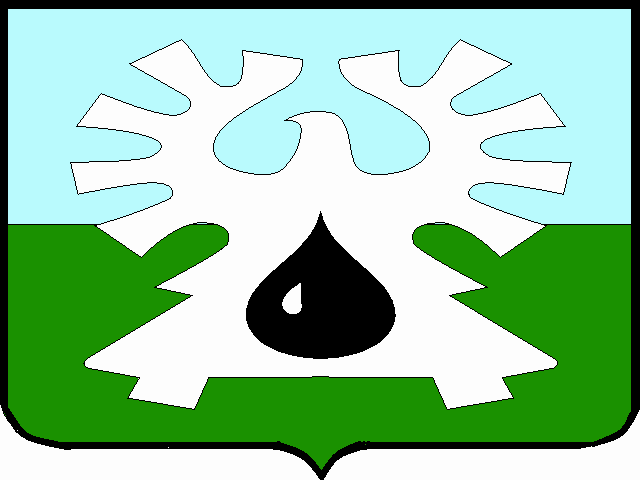 ГОРОДСКОЙ ОКРУГ УРАЙХАНТЫ-МАНСИЙСКОГО АВТОНОМНОГО ОКРУГА - ЮГРЫДУМА ГОРОДА УРАЙРЕШЕНИЕ от  24 марта 2022 года	                         № 34О признании утратившим силу решения Думы города Урай от 26 октября 2017 года №69Рассмотрев представленный главой города Урай проект решения Думы города Урай «О признании утратившим силу решения Думы города Урай от 26 октября 2017 года №69», на основании пункта 8 части 1 статьи 8 Градостроительного кодекса Российской Федерации, пункта 6.1 части 1 статьи 17 Федерального закона от 06.10.2003 №131-ФЗ «Об общих принципах организации местного самоуправления в Российской Федерации», Дума города Урай решила: Признать утратившим силу решение Думы города Урай от 26 октября 2017 года №69 «О Программе комплексного развития систем коммунальной инфраструктуры города Урай Ханты-Мансийского автономного округа - Югры на 2017-2026 годы».Решение вступает в силу после его официального опубликования и распространяет свое действие на правоотношения, возникшие с 01 декабря 2021 года. Опубликовать настоящее решение в газете «Знамя» и разместить на официальном сайте органов местного самоуправления города Урай в информационно-телекоммуникационной сети «Интернет».Председатель Думы города Урай                 Глава города Урай _______________А.В.Величко______________ Т. Р. Закирзянов29 марта  2022  года